Руководствуясь Федеральным законом от 06.10.2003  № 131-ФЗ                 «Об общих принципах организации местного самоуправления в Российской Федерации», Законом Московской области от 30.12.2014 № 191/2014-ОЗ               «О благоустройстве в Московской области», Методическими рекомендациями по разработке норм и правил по благоустройству территорий муниципальных образований, утвержденными Приказом Министерства регионального развития Российской Федерации от 27.12.2011 № 613,  Уставом Одинцовского городского округа Московской области, Положением о порядке организации и проведения общественных обсуждений или публичных слушаний по вопросам градостроительной деятельности в Одинцовском городском округе Московской области, утвержденным решением Совета депутатов Одинцовского городского округа Московской области от 27.06.2023 № 15/47 (далее - Положение),ПОСТАНОВЛЯю:Назначить в период с 30.10.2023 по 30.11.2023 общественные обсуждения в электронном формате по проекту «О внесении изменений в Правила благоустройства территории Одинцовского городского округа Московской области, утвержденные решением Совета депутатов Одинцовского городского округа Московской области от 27.12.2019 № 11/13» (далее – общественные обсуждения).Назначить Управление благоустройства Администрации Одинцовского городского округа Московской области ответственным подразделением Администрации Одинцовского городского округа Московской области по подготовке и проведению общественных обсуждений.Утвердить состав комиссии по подготовке и проведению общественных обсуждений:        Григорьев С.Ю. – заместитель Главы Администрации Одинцовского городского округа Московской области;                Журавлев А.А. – начальник Управления благоустройства Администрации Одинцовского городского округа Московской области;		      Новикова Н.И. – главный инспектор отдела по работе с муниципальными учреждениями Управления благоустройства Администрации Одинцовского городского округа Московской области.         4. Комиссии по подготовке и проведению общественных обсуждений:        1) опубликовать оповещение о начале общественных обсуждений (прилагается) в официальных средствах массовой информации и на официальном сайте Одинцовского городского округа Московской области в сети «Интернет» www.odin.ru; 2) организовать экспозицию и консультирование посетителей по теме общественных обсуждений согласно Приложению к настоящему постановлению;  3) замечания и предложения по теме общественных обсуждений принимаются в порядке и сроки, указанные в Приложении. 5. Опубликовать настоящее постановление в официальных средствах массовой информации и на официальном сайте Одинцовского городского округа Московской области в сети «Интернет».6. Настоящее постановление вступает в силу с даты его официального опубликования.         Глава Одинцовского городского округа                                               А.Р. ИвановСОГЛАСОВАНОЗаместитель Главы Администрации – начальник Управления правового обеспечения 		             А.А. ТесляЗаместитель Главы Администрации				     С.Ю. ГригорьевНачальник Управления благоустройства                                      А.А. ЖуравлевНачальник юридического отделаУправления правового обеспечения	 Г.В.  ВарваринаРасчет рассылки:Новикова Н.И.+7 495 181-90-00 доб. 4312Приложение к Постановлению Главы Одинцовского городского         округа Московской области                                      от __________ № _______Оповещение о начале общественных обсужденийНа общественные обсуждения в электронном формате представляется проект «О внесении изменений в Правила благоустройства территории Одинцовского городского округа Московской области», утвержденные решением Совета депутатов Одинцовского городского округа Московской области от 27.12.2019 №11/13» (далее – проект решения).Общественные обсуждения проводятся в порядке, установленном статьей 5.1 Градостроительного кодекса Российской Федерации и Положением о порядке организации и проведения общественных обсуждений или публичных слушаний по вопросам градостроительной деятельности в Одинцовском городском округе Московской области.Орган, уполномоченный на проведение общественных обсуждений – Администрация Одинцовского городского округа Московской области. Срок проведения общественных обсуждений в электронном формате – с 30.10.2023 по 30.11.2023.Информационные материалы по теме общественных обсуждений будут представлены в период 30.10.2023 по 30.11.2023 на экспозиции в электронном формате на официальном сайте Одинцовского городского округа Московской области в сети «Интернет» www.odin.ru. Консультирование по теме общественных обсуждений будет проводиться 02.11.2023 с 10-00 до 15-30 (перерыв на обед с 13-00 до 13-45) и 16.11.2023 с 10-00 до 15-30 (перерыв на обед с 13-00 до 13-45) по телефону 8(495)181-90-00. При регистрации граждан, желающих проконсультироваться указываются их фамилия, имя, отчество, адрес места жительства и контактный телефон. В период общественных обсуждений в электронном формате участники общественных обсуждений имеют право представить свои предложения 
и замечания в срок с 30.10.2023 по 30.11.2023 по обсуждаемому проекту посредством: электронной почты odin_blago@gmail.com для дальнейшего внесения организатором общественных обсуждений соответствующей записи в книгу учета посетителей экспозиции; официального сайта муниципального образования (в адрес Главы Одинцовского городского округа Московской области на адрес электронной почты: adm@odin.ru/).почтового отправления в адрес Администрации Одинцовского городского округа Московской области.Информационные материалы размещены в официальных средствах массовой информации и на официальном сайте Одинцовского городского округа Московской области в сети «Интернет» www.odin.ru.Начальник Управления благоустройства                                                          А.А. Журавлев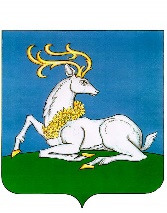 ГЛАВАОДИНЦОВСКОГО ГОРОДСКОГО ОКРУГА МОСКОВСКОЙ ОБЛАСТИПОСТАНОВЛЕНИЕ30.10.2023 № 80-ПГлг. ОдинцовоО назначении  общественных обсуждений Общий отдел - 3 экз.Управление благоустройства - 1 экз.СМИ, сайт -1 экз. 